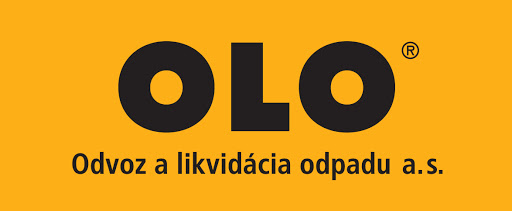 PODLIMITNÁ ZÁKAZKApodľa § 112 zákona č. 343/2015 Z. z. o verejnom obstarávaní a o zmene a doplnení niektorých zákonov v znení neskorších predpisov (ďalej len „zákon o verejnom obstarávaní“)SÚŤAŽNÉ PODKLADY SlužbaPovinné zmluvné poistenie motorových vozidielBratislava december 2022ČASŤ I. VŠEOBECNÉ INFORMÁCIEIdentifikácia verejného obstarávateľa Základné informácie Názov organizácie: 		Odvoz a likvidácia odpadu a.s. v skratke: OLO a.s.	Adresa organizácie: 		Ivanská cesta 22, 821 04 Bratislava	IČO: 				00 681 300	DIČ: 				2020318256	Krajina:			Slovenská republika	Kontaktná osoba: 		Ing. Michaela Čukašová	Telefón: 			+421 911 402 431	E-mail: 			cukasova@olo.sk	Webové sídlo (URL): 		www.olo.sk	(ďalej len „verejný obstarávateľ“ alebo „OLO a.s.“).
1.2. Elektronické prostriedky  			Komunikačné rozhranie: https://josephine.proebiz.com			Internetová adresa zákazky: https://josephine.proebiz.com/sk/tender/35601/summaryPredmet zákazkyPredmetom poistenia je povinné zmluvné poistenie zodpovednosti za škodu spôsobenú prevádzkou súboru motorových vozidiel, ktorých držiteľom, zapísaným v dokladoch vozidla (alebo osobou, na ktorú sa držba motorového vozidla previedla) je verejný obstarávateľ a ostatných vozidiel, ktoré sú vo vlastníctve verejného obstarávateľa, ktorý je zároveň ich prevádzkovateľom podľa podmienok uvedených vo Výzve na predkladanie ponúk, v týchto súťažných podkladoch a prílohách.Zoznam vozidiel je uvedený v Prílohe č. 2a Štruktúrovaná cenová ponuka  týchto súťažných podkladov. Verejný obstarávateľ si vyhradzuje právo aktualizovať uvedený zoznam v závislosti od počtu a štruktúry vozidiel, v čase pred začiatkom účinnosti poistnej zmluvy.Podrobný opis predmetu zákazky je uvedený v prílohe č. 1 týchto súťažných podkladov.Číselný kód pre hlavný predmet a doplňujúce predmety zákazky z Hlavného slovníka Spoločného slovníka obstarávania (CPV):	66510000-8 Poisťovacie služby	66514110-0 Poistenie motorových vozidielRozdelenie predmetu zákazky:	Predmet zákazky nie je rozdelený na časti. Verejný obstarávateľ požaduje predloženie ponuky na celý predmet zákazky. Verejný obstarávateľ pred samotným vyhlásením podlimitnej zákazky zvážil vhodnosť rozdelenia predmetu zákazky na časti a zodpovedne pristúpil k prijatému rozhodnutiu. Verejný obstarávateľ nerozdelil predmet zákazky na časti, nakoľko poskytované služby, ktoré sú predmetom zákazky navzájom súvisia, sú komplementárne, resp. výstupy z poskytovaných služieb budú slúžiť na rovnaký účel, nie je ich možné považovať za samostatné predmety zákazky z dôvodu, že ide o zákazky na poskytnutie služby, ktoré nie sú samostatné z hľadiska funkčného, časového, z hľadiska špecifikácií a typu zmluvy. V rámci predmetnej zákazky sa obstarávajú vecne súvisiace plnenia (charakterovo a účelovo podobné komplexné služby), ktoré sú poskytované rovnakým okruhom potenciálnych uchádzačov, a to najmä vzhľadom na rozsah a špecifickosť zákazky, čo  negatívne neovplyvňuje a neobmedzuje hospodársku súťaž a nijakým spôsobom nediskriminuje hospodárske subjekty oprávnené poskytovať predmet zákazky a neupiera im možnosť účasti v danom verejnom obstarávaní. Prípadné rozdelenie zákazky na časti by neviedlo k rozšíreniu potenciálneho okruhu subjektov, ktoré sa môžu zúčastniť v predmetnom verejnom obstarávaní. 	Nerozdelenie predmetu zákazky na časti je opodstatnené, odôvodnené, nepredstavuje porušenie princípov verejného obstarávania a vyššie uvedené skutočnosti sú považované za relevantné dôvody, ktoré viedli verejného obstarávateľa k takémuto rozhodnutiu.Celková predpokladaná hodnota zákazky je 186 700,00 EUR bez DPH Typ zmluvyVýsledkom verejného obstarávania bude uzavretie Rámcovej dohody o poskytovaní služieb poistenia zodpovednosti za škodu spôsobenú prevádzkou motorového vozidla medzi verejným obstarávateľom a úspešným uchádzačom.Verejný obstarávateľ bude počas plnenia zadávať každú čiastkovú zákazku podľa pravidiel uvedených v rámcovej dohode.Dĺžka trvania rámcovej dohody je 12 mesiacov. Verejný obstarávateľ si vyhradzuje právo  neprijať ani jednu ponuku a neuzavrieť zmluvu so žiadnym uchádzačom v prípade, že cena uvádzaná 
v ponukách presiahne verejným obstarávateľom stanovenú predpokladanú hodnotu tejto zákazky, ktorá je uvedená vo výzve na predkladanie ponúk a v týchto súťažných podkladoch.Podrobné vymedzenie zmluvných podmienok na poskytnutie predmetu zákazky, tvorí  prílohu č. 3 týchto súťažných podkladov – Návrh rámcovej dohody. Zdroj finančných prostriedkovPredmet zákazky bude financovaný z finančných prostriedkov verejného obstarávateľa.Verejný obstarávateľ neposkytuje zálohovú platbu ani preddavky.Verejný obstarávateľ bude uhrádzať platby na základe faktúr predložených a doručených podľa podmienok stanovených v rámcovej dohode. Splatnosť každej faktúry je 30 dní.Miesto A lehota plnenia predmetu zákazkyMiestom plnenia predmetu zákazky je sídlo verejného obstarávania. Lehoty plnenia sú uvedené v prílohe č. 3 „Návrh rámcovej dohody“. Oprávnení uchádzačiPonuku môžu predkladať všetky hospodárske subjekty (fyzické, právnické osoby alebo skupina fyzických alebo právnických osôb vystupujúcich voči verejnému obstarávateľovi spoločne).Používaním pojmu „uchádzač“ v týchto súťažných podkladov sa myslí/zahŕňa aj pojem skupina dodávateľov.Ak ponuku predloží skupina dodávateľov v zmysle § 37 zákona o verejnom obstarávaní, takýto uchádzač je povinný predložiť doklad podpísaný všetkými členmi skupiny o nominovaní  vedúceho  člena  oprávneného  konať  v   mene   ostatných  členov  skupiny v súvislosti s touto zákazkou.V prípade, ak táto skupina dodávateľov bude úspešným uchádzačom, verejný obstarávateľ bude pred uzavretím zmluvy od tohto úspešného uchádzača požadovať za účelom zabezpečenia riadneho plnenia zmluvy, aby členovia tejto skupiny dodávateľov vytvorili medzi sebou právny vzťah, napr. podľa § 829 a nasl. zákona 
č. 40/1964 Zb. Občiansky zákonník v platnom znení – zmluva o združení, resp. obdobný právny vzťah podľa relevantných ustanovení súkromného práva.Z dokumentácie preukazujúcej vznik združenia (resp. inej zákonnej formy spolupráce fyzických alebo právnických osôb) musí byť jasné a zrejmé, ktorý člen skupiny 0dodávateľov je oprávnený za skupinu dodávateľov konať, ako sú stanovené vzájomné práva a povinnosti, kto a akou časťou sa bude na plnení podieľať a skutočnosť, že všetci členovia združenia ručia za záväzky združenia spoločne a nerozdielne. Originál alebo úradne overenú kópiu tejto zmluvy, resp. dokumentácie preukazujúcej vytvorenie právnych vzťahov medzi členmi skupiny dodávateľov, musí úspešný uchádzač poskytnúť verejnému obstarávateľovi najneskôr k momentu uzatvárania rámcovej dohody.Právnická osoba, ktorej zakladateľ, člen alebo spoločník je politická strana alebo politické hnutie, sa súťaže nesmie zúčastniť.[Podľa  § 20 ods. 5 zákona č. 85/2005 Z. z. o združovaní v politických stranách a v politických hnutiach nesmie byť právnická osoba, ktorej zakladateľ, člen alebo spoločník je strana alebo hnutie, uchádzačom pri získavaní zákaziek vo verejnom obstarávaní.]ČASŤ II. KOMUNIKÁCIA A VYSVETĽOVANIEKomunikácia medzi verejným obstarávateľom 
a uchádzačmi alebo záujemcamiKomunikácia medzi verejným obstarávateľom a záujemcami/uchádzačmi sa uskutočňuje spôsobom a prostriedkami, ktoré zabezpečia úplnosť údajov uvedených v ponuke a zaručia ochranu dôverných a osobných údajov uvedených v týchto dokumentoch.Verejný obstarávateľ pri zadávaní zákazky stanovuje elektronickú komunikáciu a bude pri komunikácii s uchádzačmi, resp. záujemcami postupovať v zmysle § 20 zákona 
o verejnom obstarávaní prostredníctvom komunikačného rozhrania systému JOSEPHINE. Tento spôsob komunikácie sa týka akejkoľvek komunikácie a podaní medzi verejným obstarávateľom a záujemcami/uchádzačmi počas celého procesu verejného obstarávania.Pravidlá pre doručovanie – zásielka sa považuje za doručenú záujemcovi/uchádzačovi, ak jej adresát bude mať objektívnu možnosť oboznámiť sa 
s jej obsahom, t. j. ako náhle sa dostane zásielka do sféry jeho dispozície. Za okamih doručenia sa v systéme JOSEPHINE považuje okamih jej odoslania v systéme JOSEPHINE, a to v súlade s funkcionalitou systému.Ak je odosielateľom zásielky verejný obstarávateľ, tak záujemcovi/ uchádzačovi bude na ním určený kontaktný email (zadaný pri registrácii do systému JOSEPHINE) bezodkladne odoslaná informácia, že k predmetnej zákazke existuje nová zásielka/správa. Záujemca/uchádzač sa prihlási do systému a v komunikačnom rozhraní zákazky bude mať zobrazený obsah komunikácie – zásielky, správy. Záujemca/uchádzač si môže v komunikačnom rozhraní zobraziť celú históriu 
o svojej komunikácií s verejným obstarávateľom.Ak  je  odosielateľom  informácie  záujemca/  uchádzač,   tak  po  prihlásení   do  systému  a predmetnej zákazky môže prostredníctvom komunikačného rozhrania odosielať správy a potrebné prílohy verejnému obstarávateľovi. Takáto zásielka sa považuje za doručenú verejnému  obstarávateľovi  okamihom jej odoslania  v  systému  JOSEPHINE  v  súlade  s funkcionalitou systému.Všetky informácie o zákazke sú verejne prístupné na prehľade zákazky. Ak chce záujemca dostávať e-mailové notifikácie o prípadných aktualizáciách k danej zákazke, tak musí spĺňať jeden z týchto variant: stiahnuť dokumenty z prehľadu zákazky ako prihlásený uchádzač/záujemca, komunikovať komunikačným modulom, zakliknúť tlačidlo "ZAUJÍMA MA TO" alebo predložiť ponuku. Preto odporúčame všetkým záujemcom, ktorí sa zatiaľ aktívne nezapojili do verejného obstarávania, aby zaklikli tlačidlo "ZAUJÍMA MA TO".Verejný obstarávateľ výrazne odporúča záujemcom, aby si pozorne prečítali zverejnený manuál JOSEPHINE – skrátený návod Účastník, v ktorom sa dozvedia všetky podstatné informácie pre prácu so systémom JOSEPHINE. Manuál sa nachádza na základnej stránke josephine.proebiz.com vpravo hore.Verejný obstarávateľ umožňuje neobmedzený a priamy prístup elektronickými prostriedkami k všetkým poskytnutým dokumentom / informáciám počas lehoty na predkladanie ponúk. Verejný obstarávateľ bude všetky dokumenty uverejňovať ako elektronické dokumenty v systéme JOSEPHINE.Vysvetľovanie a doplnenie súťažných podkladovAdresa internetovej stránky, kde je možný prístup k dokumentácii zákazky: https://josephine.proebiz.com/sk/tender/35601/summary.V profile verejného obstarávateľa zriadenom v elektronickom úložisku na webovom sídle Úradu pre verejné obstarávanie je vo forme linku uvedená informácia 
o verejnom portáli systému JOSEPHINE, kde budú všetky informácie k dispozícii.V prípade nejasností alebo potreby objasnenia akýchkoľvek poskytnutých informácií 
v lehote na predkladanie ponúk (podmienok účasti  alebo údajov uvedených vo výzve na predkladanie ponúk, v súťažných podkladoch alebo inej sprievodnej dokumentácii), môže ktorýkoľvek zo záujemcov požiadať o vysvetlenie prostredníctvom komunikačného rozhrania systému JOSEPHINE podľa vyššie uvedených pravidiel komunikácie.Vysvetľovanie informácii uvedených  vo výzve na predkladanie ponúk, v súťažných podkladoch alebo inej sprievodnej dokumentácii verejný obstarávateľ bezodkladne oznámi všetkým záujemcom v súlade s § 113 ods. 7 zákona o verejnom obstarávaní najneskôr však tri pracovné dni pred uplynutím lehoty na predkladanie ponúk za predpokladu, že o vysvetlenie sa požiada dostatočne vpred. Verejný obstarávateľ môže oznámiť vysvetlenie ku všetkým doručeným žiadostiam jedným úkonom v lehote podľa prvej vety.Verejný obstarávateľ požaduje, aby všetky prípadné vysvetlenia k predloženým otázkam a poskytnutým podkladom v zákazke záujemcovia zohľadnili vo svojich ponukách.Podania a dokumenty súvisiace s uplatnením revíznych postupov sú medzi verejným obstarávateľom a záujemcami/uchádzačmi doručované prostredníctvom komunikačného rozhrania systému JOSEPHINE.Všeobecné informácie k systému JOSEPHINEJOSEPHINE je na účely tohto verejného obstarávania softvér pre elektronizáciu zadávania verejných zákaziek. JOSEPHINE je webová aplikácia na doméne https://josephine.proebiz.com.Na bezproblémové používanie systému JOSEPHINE je nutné používať jeden 
z podporovaných internetových prehliadačov:Microsoft Internet Explorer verzia 11.0 a vyššia,Mozilla Firefox verzia 13.0 a vyššia,Google Chrome aleboMicrosoft Edge.ČASŤ III. PRÍPRAVA PONUKY jazyk ponukyPonuky, návrhy a ďalšie doklady a dokumenty vo verejnom obstarávaní sa predkladajú v štátnom jazyku. Ak je doklad alebo dokument vyhotovený v cudzom jazyku, predkladá sa spolu s jeho úradným prekladom do štátneho jazyka (slovenský jazyk) okrem dokladov predložených v českom jazyku. V prípade zistenia rozdielov v obsahu predložených dokladov, rozhodujúci je úradný preklad do slovenského jazyka. Doklady musia byť platné, aktuálne a musia odrážať skutočný stav v čase, v ktorom sa uchádzač zúčastňuje verejného obstarávania.  zábezpeka Zábezpeka sa nevyžaduje.	 vyhotovenie ponukyPonuka, pre účely zadávania tejto zákazky, je prejav slobodnej vôle uchádzača, že chce za úhradu poskytnúť verejnému obstarávateľovi určené plnenie pri dodržaní podmienok stanovených verejným obstarávateľom bez určovania svojich osobitných podmienok. Uchádzač predkladá ponuku v elektronickej podobe v lehote na predkladanie ponúk podľa  požiadaviek uvedených v týchto súťažných podkladoch.Ponuka musí byť predložená elektronicky podľa § 49 zákona o verejnom obstarávaní 
a vložená do systému JOSEPHINE umiestnenom na webovej adrese https://josephine.proebiz.com/.Ponuka je do systému JOSEPHINE vložená vo chvíli dokončenia spracovania obálky (priebeh spracovávania systém znázorňuje percentami vedľa príslušného tlačidla). Vloženie ponuky systém potvrdí hláškou „Uložené“ a samotná ponuka sa zobrazí 
v záložke Ponuky a žiadosti. Predložená ponuka je pre uchádzača zobrazená 
v záložke Ponuky a žiadosti i s dátumom vloženia. Po úspešnom odoslaní ponuky do systému JOSEPHINE je uchádzačovi odoslaný notifikačný informatívny e-mail 
s informáciou o podanej ponuke.Doklady a dokumenty tvoriace obsah ponuky, požadované v týchto súťažných podkladoch, musia byť k termínu predloženia ponuky platné a aktuálne.Uchádzač môže predbežne nahradiť doklady určené verejným obstarávateľom na preukázanie splnenia podmienok účasti jednotným európskym dokumentom (JED) podľa § 39 zákona o verejnom obstarávaní (https://www.uvo.gov.sk/jednotny-europsky-dokument-pre-verejne-obstaravanie-602.html) alebo čestným vyhlásením v súlade s § 114 ods. 1 zákona o verejnom obstarávaní. V prípade, ak uchádzač využije možnosť predkladania konkrétnych dokladov na preukázanie splnenia podmienok účasti, môže v ponuke predložiť aj kópie dokladov vrátane kópií v elektronickej podobe. Verejný obstarávateľ alebo obstarávateľ môže kedykoľvek počas priebehu verejného obstarávania požiadať uchádzača o predloženie originálu príslušného dokumentu, úradne osvedčenej kópie originálu príslušného dokumentu alebo zaručenej konverzie, ak má pochybnosti o pravosti predloženého dokumentu alebo ak je to potrebné na zabezpečenie riadneho priebehu verejného obstarávania.V prípade, ak sú doklady, ktorými uchádzač preukazuje splnenie podmienok účasti vydávané orgánom verejnej správy (alebo inou povinnou inštitúciou) priamo v digitálnej podobe, musí uchádzač vložiť do systému tento digitálny doklad (vrátane jeho úradného prekladu, ak je to podľa predchádzajúcich ustanovení potrebné). Ustanovenia zákona o verejnom obstarávaní týkajúce sa preukazovania splnenia podmienok účasti osobného postavenia prostredníctvom zoznamu hospodárskych subjektov týmto nie sú dotknuté.Všetky náklady a výdavky spojené s prípravou a predložením ponuky znáša uchádzač bez akéhokoľvek  finančného  alebo  iného  nároku  voči verejnému   obstarávateľovi,   a to  aj v prípade, ak verejný obstarávateľ neprijme ani jednu z predložených ponúk alebo zruší postup zadávania zákazky.Ak uchádzač nevypracoval ponuku sám, uvedie v ponuke osobu, ktorej služby alebo podklady pri jej vypracovaní využil. Údaje podľa prvej vety uchádzač uvedie v rozsahu meno a priezvisko, obchodné meno alebo názov, adresa pobytu, sídlo alebo miesto podnikania a identifikačné číslo, ak bolo pridelené.V prípade, ak pri predkladaní ponuky nastane situácia, že nejaká časť ponuky bude dôverná, uchádzač vo svojej ponuke jednoznačne označí doklady a dokumenty (resp. ich časti), ktoré považuje za dôverné informácie. mena a ceny uvádzané v ponukeCena  v ponuke za predmet zákazky musí byť stanovená podľa § 3 zákona č. 18/1996 Z. z. o cenách v znení neskorších predpisov a vyhlášky MF SR č. 87/1996 Z. z. v znení neskorších predpisov a musí byť uvedená v mene EUR. Do celkovej ceny za predmet zákazky, ktorá bude uvedená v príslušnej rámcovej dohode, musia byť započítané všetky výdavky uchádzača súvisiace s realizáciou predmetu zákazky podľa požiadaviek uvedených v opise predmetu zákazky a v rámcovej dohode.V „celkovej cene“ ( podľa Prílohy č. 2 tejto Výzvy, ktorá sa stane Prílohou č. 2 k rámcovej dohode) musia byť zahrnuté všetky náklady  spojené  s  realizáciou  predmetu   zákazky,   vrátane   všetkých  súvisiacich  služieb a poplatkov. Záujemca je pred predložením svojej ponuky povinný vziať do úvahy všetko, čo je nevyhnutné na úplné a riadne plnenie zmluvy, pričom do svojich cien zahrnie všetky náklady spojené s plnením predmetu zákazky.Uchádzač ku každej oceňovanej položke uvedenej v zozname položiek podľa Prílohy č. 2a  tejto Výzvy (Štruktúrovaná cenová ponuka) uvedie cenu ročného poistného a kategóriu vozidla v zmysle Kompletného sadzobníka pre všetky skupiny motorových vozidiel, ktorý uchádzač predkladá ako súčasť ponuky (Príloha č. 3 rámcovej dohody). V sadzobníku musí byť uplatnená rovnaká výšky zľavy a bonusov ako sa uplatnila v rámci ponuky. „Celková cena“ ( podľa Prílohy č. 2 týchto súťažných podkladov a Prílohy č. 2 k rámcovej dohode) poistného za celý predmet zákazky je súčtom dielčích cien poistného v Prílohe č. 2a.Poisťovacie služby sú oslobodené od DPH podľa zákona č. 222/2004 Z. z. o dani z pridanej hodnoty v znení neskorších predpisov, výška DPH je rovná 0,00% (0,00 EUR). V prípade, že cena v ponuke nebude v súlade so zákonom o DPH, prípadne  inými  všeobecne záväznými  právnymi  predpismi,  ktorých  porušenie  alebo  nedodržanie  by malo vplyv na konečnú cenu zákazky, verejný obstarávateľ požiada uchádzača o opravu. Takýto úkon sa nebude považovať za zmenu ponuky.Uchádzačovi nevznikne nárok na úhradu dodatočných nákladov, ktoré si nezapočítal do ponuky za predmet zákazky.variantné riešenieUchádzačom sa neumožňuje predložiť variantné riešenie. Ak súčasťou ponuky bude aj variantné riešenie, nebude naň verejný obstarávateľ prihliadať. lehota viazanosti ponukyUchádzač je svojou ponukou viazaný od uplynutia lehoty na predkladanie ponúk až do uplynutia lehoty viazanosti ponúk uvedenej vo výzve na predkladanie ponúk. Verejný obstarávateľ v prípade uplatnenia revíznych postupov a potreby predĺženia lehoty viazanosti ponúk, oznámi uchádzačom primerané predĺženie lehoty viazanosti ponúk, pričom sú uchádzači svojou ponukou viazaní do uplynutia takto predĺženej lehoty. obsah elektronickej ponukyDoklady a dokumenty tvoriace obsah ponuky, požadované vo výzve na predkladanie ponúk a v týchto súťažných podkladoch, musia byť v ponuke elektronicky predložené ako scan originálov alebo úradne osvedčených kópií týchto dokladov alebo dokumentov, pokiaľ nie je určené inak. Odporúčaný formát naskenovaných dokladov alebo dokumentov je „PDF“. V prípade, ak sú doklady, ktorými uchádzač preukazuje splnenie podmienok účasti vydávané orgánom verejnej moci (alebo inou povinnou inštitúciou) priamo v digitálnej podobe, uchádzač môže vložiť do systému tento digitálny doklad (vrátane jeho úradného prekladu). Uchádzač je tiež oprávnený použiť doklady transformované zaručenou konverziou podľa zákona č. 305/2013 Z. z. 
o elektronickej podobe výkonu pôsobnosti orgánov verejnej moci a o zmene a doplnení niektorých zákonov (zákon o e-Governmente) v platnom a účinnom znení.Elektronická ponuka predložená uchádzačom musí obsahovať nasledovné doklady:a)	Podpísaný návrh rámcovej dohody (podpísaný štatutárnym orgánom uchádzača alebo osobou oprávnenou konať za uchádzača, resp. za skupinu dodávateľov),  ktorý bude v súlade s prílohou č. 3 týchto súťažných podkladov. Návrh rámcovej dohody predloží uchádzač vrátane prílohy č. 3 a č. 4  k rámcovej zmluve podľa požiadaviek uvedených v týchto súťažných podkladoch a v samotnej Prílohe č. 3 a bez Prílohy č. 2 a č. 2a k rámcovej dohode, keďže tieto sú súčasťou ponuky samostatne.  -	návrh rámcovej dohody je záväzný a uchádzač nie je oprávnený svojvoľne meniť ustanovenia rámcovej dohody alebo jej príloh;-	uchádzač vyplní v rámcovej dohode požadované informácie;-	uchádzač predloží Prílohu č. 3 k rámcovej dohode Kompletný sadzobník alebo individuálne sadzby pre všetky skupiny motorových vozidiel a Prílohu č. 4 k rámcovej dohode Návrh individuálnej poistnej zmluvy vrátane Všeobecných poistných podmienok, Osobitných poistných podmienok a/alebo Všeobecných podmienok poskytnutia asistenčných služieb.-	rámcová dohoda môže byť podpísaná kvalifikovaným elektronickým podpisom osôb konajúcich v mene uchádzača alebo môže byť podpísaná listinne a v ponuke bude predložená oskenovaná (napr. formát „.pdf“).b)	Cenová ponuka v rozsahu „celkovej ceny“ za predmet zákazky – Príloha č. 2 týchto súťažných podkladov, ktorá sa stane Prílohou č. 2 rámcovej dohody vyplnená a podpísaná - vyplniť v systéme Josephine ako súčasť ponuky;c)	Štruktúrovaná cenová ponuka - Príloha č. 2a týchto súťažných podkladov, ktorá sa stane Prílohou č. 2a rámcovej dohody vyplnená a podpísaná; súčasne aj vo formáte XLS / XLSX (formát „EXCEL“);d)	povolenie Ministerstva financií SR, resp. Úradu pre finančný trh, resp. Národnej banky Slovenska na vykonávanie poisťovacej činnosti alebo iný dokument preukazujúci oprávnenie vykonávať poisťovaciu činnosť na území Slovenskej republiky poisťovni z iného členského štátu na základe práva slobodného poskytovania služieb alebo prostredníctvom svojej pobočky a povolenia Úradu pre finančný trh SR, resp. Národnej banky Slovenska na vykonávanie povinného zmluvného poistenia zodpovednosti za škodu spôsobenú prevádzkou motorového vozidla.e)	Čestné vyhlásenie dodávateľa - Príloha č. 4 týchto súťažných podkladov f)	vyplnený formulár „Všeobecné informácie o uchádzačovi“ uvedený v prílohe č. 5 týchto súťažných podkladov. V prípade, ak je uchádzačom skupina dodávateľov, vyplní a predloží tento formulár každý jej člen;g)	Plnomocenstvo v prípade, že za spoločnosť koná osoba oprávnená na základe plnej moci, pričom sa vyžaduje, aby podpis splnomocniteľa bol úradne overený.h)	zoznam dôverných informácii v zmysle bodu 12.12 týchto súťažných podkladov (ak sa uplatňuje).Odporúčaný formát predkladaných dokladov je „PDF“, doklady sa predkladajú vo forme naskenovaných dokumentov.Uchádzač je povinný pri zostavovaní ponuky dodržať obsah uvedený v bode 16.2 tejto časti súťažných podkladov. predloženie ponukyUchádzač môže predložiť len jednu ponuku. Ak uchádzač v lehote na predkladanie ponúk predloží viac ponúk, verejný obstarávateľ alebo obstarávateľ prihliada len na ponuku, ktorá bola predložená ako posledná a na ostatné ponuky hľadí rovnako ako na ponuky, ktoré boli predložené po lehote na predkladanie ponúk.Ponuky musia byť doručené elektronicky do systému https://josephine.proebiz.com 
v lehote na predkladanie ponúk uvedenej vo výzve na predkladanie ponúk,
 a v systéme JOSEPHINE   https://josephine.proebiz.com/sk/tender/34661/summary.Informácie, ktoré uchádzač v ponuke označí za dôverné, nebudú zverejnené alebo inak použité bez predošlého súhlasu uchádzača, pokiaľ uvedené nebude v rozpore so zákonom o verejnom obstarávaní a inými všeobecne záväznými právnymi predpismi (zákon č. 211/2000 Z. z. slobodnom prístupe k informáciám a o zmene 
a doplnení niektorých zákonov, zákon č. 215/2004 Z. z. o ochrane utajovaných skutočností a o zmene a doplnení niektorých zákonov atď.).Ponuka uchádzača predložená po uplynutí lehoty na predkladanie ponúk sa elektronicky nesprístupní.Predložením svojej ponuky uchádzač v plnom rozsahu a bez výhrad akceptuje všetky podmienky verejného obstarávateľa, týkajúce sa tejto zákazky, uvedené vo výzve na predkladanie ponúk a v týchto súťažných podkladoch.Verejný obstarávateľ odporúča záujemcom/uchádzačom predložiť ponuku v dostatočnom časovom predstihu pred uplynutím lehoty na predkladanie ponúk. Spôsob predloženia ponukyUchádzač predkladá ponuku v elektronickej podobe do systému JOSEPHINE, umiestnenom na webovej adrese: https://josephine.proebiz.com, a to v lehote na predkladanie ponúk podľa požiadaviek uvedených v týchto  súťažných  podkladoch.  Ponuka  musí  byť  predložená  v čitateľnej a reprodukovateľnej podobe.V prípade, ak uchádzač nedodrží určený spôsob komunikácie, verejný obstarávateľ vylúči takého uchádzača podľa § 49 ods. 4 zákona o verejnom obstarávaní. Uchádzač má možnosť registrovať sa do systému JOSEPHINE pomocou hesla 
i registráciou a prihlásením pomocou občianskeho preukazu s elektronickým čipom 
a bezpečnostným osobnostným kódom (eID).Predkladanie ponúk je umožnené iba autentifikovaným uchádzačom. Autentifikáciu je možné zrealizovať týmito spôsobmi:v systéme JOSEPHINE registráciou a prihlásením pomocou občianskeho preukazu s elektronickým čipom a bezpečnostným osobnostným kódom (eID). V systéme je autentifikovaná spoločnosť, ktorú pomocou eID registruje štatutár danej spoločnosti. Autentifikáciu vykonáva poskytovateľ systému JOSEPHINE a to v pracovných dňoch v čase 8.00 – 16.00 hod. O dokončení autentifikácie je uchádzač informovaný e-mailom. nahraním kvalifikovaného elektronického podpisu (napríklad podpisu eID) štatutára danej spoločnosti na kartu užívateľa po registrácii a prihlásení do systému JOSEPHINE. Autentifikáciu vykoná poskytovateľ systému JOSEPHINE a to v pracovných dňoch v čase 8.00 – 16.00 hod. 
O dokončení autentifikácie je uchádzač informovaný e-mailom.vložením dokumentu preukazujúceho osobu štatutára na kartu užívateľa po registrácii, ktorý je podpísaný elektronickým podpisom štatutára, alebo prešiel zaručenou konverziou. Autentifikáciu vykoná poskytovateľ systému JOSEPHINE a to v pracovných dňoch v čase 8.00 – 16.00 hod. O dokončení autentifikácie je uchádzač informovaný e-mailom.vložením plnej moci na kartu užívateľa po registrácii, ktorá je podpísaná elektronickým podpisom štatutára aj splnomocnenou osobou, alebo prešla zaručenou konverziou. Autentifikáciu vykoná poskytovateľ systému JOSEPHINE a to v pracovné dni v čase 8.00 – 16.00 hod. O dokončení autentifikácie je uchádzač informovaný e-mailom.počkaním na autentifikačný kód, ktorý bude poslaný na adresu sídla firmy do rúk štatutára uchádzača v listinnej podobe formou doporučenej zásielky. Lehota na tento úkon sú obvykle 4 pracovné dni (v rámci Európskej únie) a je potrebné s touto lehotou počítať pri vkladaní ponuky. O odoslaní listovej zásielky je uchádzač informovaný e-mailom.Autentifikovaný uchádzač si po prihlásení do systému JOSEPHINE v Prehľade zákaziek vyberie predmetnú zákazku a vloží svoju ponuku do určeného formulára na príjem ponúk, ktorý nájde v záložke Ponuky.Elektronická ponuka sa vloží vyplnením ponukového formulára a vložením požadovaných dokladov a dokumentov v systéme JOSEPHINE umiestnenom na webovej adrese https://josephine.proebiz.com.V ponuke predloženej prostredníctvom systému JOSEPHINE musia byť pripojené požadované skenované dokumenty  (doporučený  formát  je  „PDF“) tak, ako je uvedené v týchto súťažných podkladoch.  Ak ponuka obsahuje dôverné informácie, uchádzač ich v ponuke viditeľne označí.Uchádzač je povinný pripraviť a vypracovať svoju ponuku s odbornou starostlivosťou, pričom musí vychádzať z podkladov a podmienok stanovených v týchto súťažných podkladoch a spĺňať požiadavky verejného obstarávateľa uvedené vo výzve na predkladanie ponúk. doplnenie, zmena a odvolanie ponukyUchádzač môže predloženú ponuku doplniť, zmeniť alebo odvolať do uplynutia lehoty na predkladanie ponúk. Doplnenie alebo zmenu ponuky je možné vykonať prostredníctvom funkcionality systému JOSEPHINE v primeranej lehote pred uplynutím lehoty na predkladanie ponúk. Uchádzač pri zmene a odvolaní ponuky postupuje obdobne ako pri vložení prvotnej ponuky (kliknutím na tlačidlo Stiahnuť ponuku a predložením novej ponuky).ČASŤ IV. OTVÁRANIE A VYHODNOTENIE PONÚKotváranie ponúk (on-line sprístupnenie ponúk)Otváranie ponúk sa uskutoční elektronicky na mieste (systém JOSEPHINE) a v čase uvedenom vo výzve na predkladanie ponúk.Miestom „on-line“ sprístupnenia ponúk je webová adresa: https://josephine.proebiz.com/ a totožná záložka ako pri predkladaní ponúk. On-line sprístupnenia ponúk sa môže zúčastniť iba uchádzač, ktorého ponuka bola predložená v lehote na predkladanie ponúk. Pri on-line sprístupnení budú zverejnené informácie v zmysle zákona o verejnom obstarávaní. Všetky prístupy do tohto „on-line“ prostredia zo strany uchádzačov bude systém JOSEPHINE logovať a budú súčasťou protokolov v danom verejnom obstarávaní.Všetkým uchádzačom, ktorí predložili ponuku, bude do piatich pracovných dní odo dňa otvárania ponúk zaslaná zápisnica z otvárania ponúk. vyhodnotenie ponúkVerejný obstarávateľ rozhodol, že na základe § 112 ods. 7 písm. b)  zákona o verejnom obstarávaní sa vyhodnotenie splnenia podmienok účasti a vyhodnotenie ponúk z hľadiska splnenia požiadaviek na predmet zákazky uskutoční po vyhodnotení ponúk na základe kritérií na vyhodnotenie ponúk. Vo väzbe na § 55 ods. 1 zákona o verejnom obstarávaní verejný obstarávateľ vyhodnotí splnenie podmienok účasti a ponuky z hľadiska splnenia požiadaviek na predmet zákazky iba u uchádzača, ktorý sa po vyhodnotení ponúk na základe kritérií na vyhodnotenie ponúk umiestnil na prvom mieste v poradí.Vyhodnocovanie ponúk komisiou je neverejné. Komisia vyhodnocuje ponuky podľa kritérií určených vo výzve na predkladanie ponúk alebo v súťažných podkladoch, ktoré sú nediskriminačné a podporujú hospodársku súťaž.Následne komisia vyhodnotí splnenie podmienok účasti a ponuky z hľadiska splnenia požiadaviek verejného obstarávateľa na predmet zákazky a v prípade pochybností overí správnosť informácií a dôkazov, ktoré poskytli uchádzači. Ak komisia identifikuje nezrovnalosti alebo nejasnosti v informáciách alebo dôkazoch, ktoré uchádzač poskytol, písomne požiada o vysvetlenie ponuky, ak je to potrebné aj 
o predloženie dôkazov, výlučne prostredníctvom systému JOSEPHINE spôsobom stanoveným verejným obstarávateľom v týchto súťažných podkladoch. Vysvetlením ponuky nemôže dôjsť k jej zmene. Za zmenu ponuky sa nepovažuje odstránenie zrejmých chýb v písaní a počítaní.Ak sa pri určitej zákazke javí ponuka ako mimoriadne nízka vo vzťahu k predmetu zákazky, komisia písomne požiada uchádzača o vysvetlenie týkajúce sa tej časti ponuky, ktoré sú pre jej cenu podstatné.Verejný obstarávateľ vylúči z verejného obstarávania ponuku uchádzača, ak bude naplnená čo i len jedna zo skutočností podľa § 53 ods. 5 zákona o verejnom obstarávaní.Pri vyhodnocovaní ponúk sa nepoužije elektronická aukcia. kritériá na vyhodnotenie ponúk a spôsob ich uplatnenia  Kritériom na vyhodnotenie ponúk je najnižšia celková cena za predmet zákazky v EUR bez DPH.splnenie podmienok účasti uchádzačovPodmienky účasti uchádzačov vo verejnom obstarávaní týkajúce sa osobného postavenia Informácie a formálne náležitosti nevyhnutné na vyhodnotenie splnenia podmienok:Verejného obstarávania sa môže zúčastniť ten, kto spĺňa podmienky účasti týkajúce sa osobného postavenia v zmysle § 32 ods. 1, resp. § 32 ods. 4 a ods. 5 zákona 
o verejnom obstarávaní.Uchádzač preukazuje splnenie podmienok účasti osobného postavenia podľa § 32 
ods. 1 zákona o verejnom obstarávaní:- 	zápisom do zoznamu hospodárskych subjektov podľa § 152 ods. 1 zákona o verejnom obstarávaní, ktorý vedie Úrad pre verejné obstarávanie alebo- 	predložením dokladov podľa § 32 ods. 2, ods. 4 a ods. 5 zákona o verejnom obstarávaní; vyžaduje sa predloženie všetkých dokladov vrátane úradných prekladov, t. j. naskenované originály alebo kópie.Verejný obstarávateľ nemá oprávnenie získavať údaje z informačných systémov verejnej správy podľa § 32 ods. 3 zákona o verejnom obstarávaní, preto je potrebné doklady predložiť.V prípade, ak má zahraničná právnická osoba na území Slovenskej republikyza účelom podnikania zriadenú organizačnú zložku, je táto zahraničná právnická osoba, konajúca prostredníctvom tejto organizačnej zložky (v postavení uchádzača alebo člena skupiny dodávateľov), vo verejnom obstarávaní povinná preukázať splnenie podmienok účasti osobného postavenia za túto zahraničnú právnickú osobu, ako aj za organizačnú zložku, prostredníctvom ktorej táto zahraničná právnická osoba koná.Podmienky účasti uchádzačov vo verejnom obstarávaní týkajúce sa finančného a ekonomického postavenia Nevyžaduje sa Podmienky účasti uchádzačov vo verejnom obstarávaní týkajúce sa technickej alebo odbornej spôsobilosti Nevyžaduje sa Splnenie podmienok účasti vo verejnom obstarávaní podľa bodu 24.1 uchádzač preukazuje predložením skenovaných dokladov uvedených vo výzve na predkladanie ponúk.  Splnenie podmienok účasti týkajúcich sa osobného postavenia možno preukázať v zmysle § 152 zákona o verejnom obstarávaní dokladom o zapísaní do zoznamu hospodárskych subjektov.Hospodársky subjekt môže predbežne nahradiť doklady určené verejným obstarávateľom na preukázanie splnenia podmienok účasti jednotným európskym dokumentom podľa § 39 zákona o verejnom obstarávaní  (https://www.uvo.gov.sk/jednotny-europsky-dokument-pre-verejne-obstaravanie-602.html) alebo čestným vyhlásením, v ktorom vyhlási, že spĺňa všetky podmienky účasti určené verejným obstarávateľom a poskytne verejnému obstarávateľovi na požiadanie doklady, ktoré čestným vyhlásením nahradil.  Verejný obstarávateľ uvádza, že obmedzuje informácie požadované na podmienky účasti (týkajúce sa časti IV: Podmienky účasti oddiel A až D jednotného európskeho dokumentu) na jednu otázku, s odpoveďou áno alebo nie (Globálny údaj pre všetky podmienky účasti), t. j. či hospodárske subjekty spĺňajú všetky požadované podmienky účasti, týkajúce sa technickej alebo odbornej spôsobilosti. Verejný obstarávateľ požiada uchádzača o vysvetlenie alebo doplnenie predložených dokladov, keď nie je možné posúdiť ich platnosť alebo splnenie podmienky účasti. Ak verejný obstarávateľ neurčí dlhšiu lehotu, uchádzač doručí vysvetlenie alebo doplnenie predložených dokladov do dvoch pracovných dní, ak nebude určené inak.Verejný obstarávateľ vylúči z verejného obstarávania uchádzača, ak bude naplnená čo i len jedna zo skutočností podľa § 40 ods. 6 alebo 7 zákona o verejnom obstarávaní.Verejný obstarávateľ vylúčenému uchádzačovi túto skutočnosť bezodkladne písomne oznámi prostredníctvom systému JOSEPHINE, s uvedením dôvodu jeho vylúčenia 
a lehoty, v ktorej môže byť podaná námietka podľa § 170 zákona o verejnom obstarávaní.Uchádzač, ktorého tvorí skupina dodávateľov zúčastnená vo verejnom obstarávaní, preukazuje splnenie podmienok účasti:podľa § 32 zákona o verejnom obstarávaní (osobné postavenie) za každého člena skupiny dodávateľov osobitne, splnenie podmienok účasti podľa § 32 ods. 1 písm. e) zákona o verejnom obstarávaní preukazuje člen skupiny dodávateľov len vo vzťahu k tej časti predmetu zákazky, ktorú má zabezpečiť.ČASŤ V. PRIJATIE PONUKY oznámenie o úspešnosti ponukyPri oznámení úspešnosti bude verejný obstarávateľ postupovať podľa § 55 zákona o verejnom obstarávaní.Úspešným uchádzačom v tomto zadávaní zákazky sa stane ten uchádzač, ktorého komisia určí za úspešného uchádzača.Úspešný uchádzač je povinný poskytnúť verejnému obstarávateľovi riadnu súčinnosť potrebnú na uzavretie zmluvy tak, aby mohla byť podľa § 56 zákona o verejnom obstarávaní uzavretá, ak bol na jej uzatvorenie písomne vyzvaný. Vyzvaný uchádzač v lehote určenej vo výzve doručí verejnému obstarávateľovi rámcovú dohodu doplnenú o svoje identifikačné údaje, ponúknuté ceny, ktoré  zodpovedajú  predloženej ponuke, informácie týkajúce sa subdodávateľov, údaje na kontaktné osoby a vyššie uvedené doklady. Návrh rámcovej dohody, ktorý je súčasťou súťažných podkladov je záväzný a nie je možné ho nijako meniť. To neplatí pre úpravy chýb v písaní (pravopisné chyby, preklepy, medzery v texte a pod.), ktoré nemenia význam konkrétnych ustanovení. Následne bude uchádzač vyzvaný k samotnému uzavretiu rámcovej dohody na  predmet  zákazky v súlade s § 56 zákona o verejnom  obstarávaní  po  uplynutí  zákonom stanovených lehôt.  uzatvorenie zmluvyVerejný obstarávateľ uzavrie zmluvu s úspešným uchádzačom. Uzavretá zmluva nesmie byť v rozpore so súťažnými podkladmi a ponukou predloženou úspešným uchádzačom.Verejný obstarávateľ nesmie uzavrieť zmluvu s uchádzačom, ktorý má povinnosť zapisovať sa do registra partnerov verejného sektora a nie je zapísaný v registri partnerov verejného sektora, alebo ktorého subdodávatelia alebo subdodávatelia podľa osobitného predpisu, ktorí majú povinnosť zapisovať sa do registra partnerov verejného sektora a nie sú zapísaní v registri partnerov verejného sektora.Povinnosť podľa bodu 26.2 sa vzťahuje na uchádzača a jeho subdodávateľov po celú dobu trvania zmluvy, ktorá je výsledkom postupu verejného obstarávania.Povinnosť byť zapísaný do registra partnerov verejného sektora sa vzťahuje na každého člena skupiny dodávateľov.Pri uzatváraní zmluvy bude verejný obstarávateľ postupovať podľa § 56 zákona o verejnom obstarávaní. subdodávateliaVerejný obstarávateľ pripúšťa plnenie predmetu obstarávania subdodávkami.Verejný obstarávateľ v súlade s § 41 ods. 1 zákona o verejnom obstarávaní požaduje od uchádzačov, aby:v ponuke uviedli podiel zákazky, ktorý majú v úmysle zadať tretím osobám, navrhovaných subdodávateľov a predmety subdodávok,navrhovaný subdodávateľ spĺňal podmienky účasti týkajúce sa osobného postavenia a neexistovali u neho dôvody na vylúčenie podľa § 40 ods. 6 písm. a) až h) a ods. 7 zákona o verejnom obstarávaní; oprávnenie poskytovať službu sa preukazuje vo vzťahu k tej časti predmetu zákazky, ktorú má subdodávateľ plniť.Každý subdodávateľ, ktorý má povinnosť zapisovať sa do registra partnerov verejného sektora, musí byť v ňom zapísaný v zmysle § 11 zákona o verejnom obstarávaní. Ak došlo k výmazu subdodávateľa z registra partnerov verejného sektora, je úspešný uchádzač povinný bezodkladne túto skutočnosť oznámiť verejnému obstarávateľovi a zároveň nahradiť takéhoto subdodávateľa subdodávateľom, ktorý bude spĺňať podmienky podľa § 11 zákona o verejnom obstarávaní. Ak má subdodávateľ povinnosť byť zapísaný v registri partnerov verejného sektora a dôjde k jeho výmazu, nie je odo dňa výmazu oprávnený podieľať sa na plnení predmetu zákazky.ČASŤ VI. ĎALŠIE INFORMÁCIEzrušenie použitého postupu zadávania zákazkyVerejný obstarávateľ v prípade zrušenia verejného obstarávania bude postupovať v zmysle § 57 zákona o verejnom obstarávaní. dôvernosť procesu verejného obstarávaniaInformácie, týkajúce sa preskúmania, vysvetľovania a vyhodnocovania, vzájomného porovnania ponúk a odporúčaní prijatia ponúk sú dôverné. Členovia komisie na vyhodnotenie ponúk a zodpovedné osoby verejného obstarávateľa nesmú/nebudú počas prebiehajúceho procesu vyhláseného verejného obstarávania poskytovať alebo zverejňovať uvedené informácie o obsahu ponúk ani uchádzačom, ani žiadnym iným tretím osobám.V prípade, ak pri predkladaní ponuky nastane situácia, že nejaká časť ponuky bude dôverná, uchádzač vo svojej ponuke jednoznačne označí doklady a dokumenty (resp. ich časti), ktoré považuje za dôverné informácie.Informácie, ktoré uchádzač v ponuke označí za dôverné, nebudú zverejnené alebo inak použité bez predošlého súhlasu uchádzača, pokiaľ uvedené nebude v rozpore so zákonom o verejnom obstarávaní a inými všeobecne záväznými právnymi predpismi/osobitnými predpismi (zákon č. 211/2000 Z. z. slobodnom prístupe k informáciám a o zmene a doplnení niektorých zákonov v znení neskorších predpisov, zákon č. 215/2004 Z. z. o  ochrane utajovaných skutočností a o zmene a doplnení niektorých zákonov v znení neskorších predpisov atď.).Za dôverné informácie je na účely zákona o verejnom obstarávaní možné označiť výhradne obchodné tajomstvo, technické riešenia a predlohy, návody, výkresy, projektové dokumentácie, modely, spôsob výpočtu jednotkových cien a ak sa neuvádzajú jednotkové ceny, ale len cena, tak aj spôsob výpočtu ceny a vzory.Uchádzač, ktorého ponuka bude prijatá a s ktorým bude uzavretá zmluva (ďalej len „dodávateľ“), ako aj akýkoľvek iný dodávateľ, s ktorým je/bude dodávateľ prepojený alebo ku ktorému je/bude pridružený (ďalej len „pridružený podnik“), prípadne jeho dodávatelia vo vzťahu k plneniu uzavretej zmluvy (ďalej len „subdodávateľ“), vrátane ich pracovníkov, budú povinní dodržiavať mlčanlivosť vo vzťahu ku skutočnostiam, zisteným počas plnenia zmluvy/platnosti zmluvy, resp. súvisiace s predmetom plnenia zmluvy. Všetky dokumenty, ktoré dodávateľ vyhotoví podľa požiadaviek verejného obstarávateľa a v súlade s uzavretou zmluvou, budú dôverné a nebude možné ich použiť bez predchádzajúceho súhlasu verejného obstarávateľa.Verejný obstarávateľ upozorňuje záujemcov a uchádzačov, že predložením ponuky môže dôjsť k sprístupneniu, sprostredkovaniu alebo spracovaniu osobných údajov podľa zákona č. 18/2018 Z. z. o ochrane osobných údajov a o zmene a doplnení niektorých zákonov. Záujemca alebo uchádzač je povinný disponovať súhlasom dotknutej osoby so spracovaním jej osobných údajov na účely predloženia ponuky, jej vyhodnotenia, spracovania a uchovávania dokumentácie k verejnému obstarávaniu a vykonania kontroly v súlade so zákonom o verejnom obstarávaní. V prípade pochybností má záujemca alebo uchádzač povinnosť kedykoľvek na základe výzvy verejného obstarávateľa preukázať udelenie súhlasu dotknutej osoby na uvedený účel.  súhlas so spracovaním osobných údajovV súvislosti so zadávaním tejto zákazky bude verejný obstarávateľ spracúvať osobné údaje fyzických osôb uvedených v ponuke každého uchádzača, ktorý predložil ponuku v lehote na predkladanie  ponúk.  Uchádzač   pre   tento   účel   zabezpečí   súhlas   dotknutých   osôb  v dokumente, kde sa nachádzajú osobné údaje dotknutej osoby. Predložením ponuky uchádzač súhlasí so spracovaním osobných údajov fyzických osôb uvedených v ponuke na účely zabezpečenia riadneho postupu verejného obstarávania.Osobné údaje budú spracúvané v súlade s platnou legislatívou za účelom predloženia ponuky, jej vyhodnotenia a zverejnenia v súlade so zákonom o verejnom obstarávaní.Verejný obstarávateľ má za to, že predložením ponuky uchádzač zodpovedá aj za zabezpečenie súhlasov všetkých ostatných dotknutých osôb so spracovaním osobných údajov uvedených v predloženej ponuke podľa zákona č. 18/2018 Z. z. o ochrane osobných údajov a o zmene a doplnení niektorých zákonov v znení neskorších predpisov. Uvedené platí aj pre prípad, keď ponuku predkladá skupina dodávateľov. konflikt záujmovVerejný obstarávateľ je povinný zabezpečiť, aby vo verejnom obstarávaní nedošlo ku konfliktu záujmov, ktorý by mohol narušiť alebo obmedziť hospodársku súťaž alebo porušiť princíp transparentnosti a princíp rovnakého zaobchádzania. Konflikt záujmov zahŕňa najmä situáciu, ak zainteresovaná osoba, ktorá môže ovplyvniť výsledok alebo priebeh verejného obstarávania, má priamy alebo nepriamy finančný záujem, ekonomický záujem alebo iný osobný záujem, ktorý možno považovať za ohrozenie nestrannosti a nezávislosti v súvislosti s verejným obstarávaním.  generálna klauzulaVerejný obstarávateľ bude pri uskutočňovaní tohto postupu zadávania zákazky postupovať v súlade so zákonom č. 343/2015 Z. z. o verejnom obstarávaní a o zmene a doplnení niektorých zákonov v znení neskorších predpisov, prípadne inými platnými všeobecne záväznými právnymi predpismi. Všetky ostatné informácie, úkony a lehoty sa nachádzajú v zákone o verejnom obstarávaní.Prílohy:Príloha č. 1 Opis predmetu zákazky Príloha č. 2. Návrh na plnenie kritérií Príloha č. 2a. Štruktúrovaná cenová ponuka Príloha č. 3. Návrh rámcovej dohodyPríloha č. 4  Čestné vyhlásenie dodávateľaPríloha č. 5  Všeobecné informácie o uchádzačovi